Положение о членстве 
в Институте Сертифицированных Финансовых Менеджеров (Великобритания)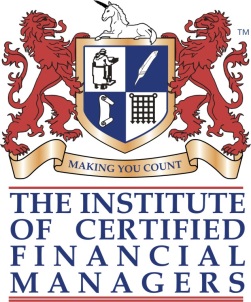 1. Общие положения1.1. Институт Сертифицированных Финансовых Менеджеров (далее – ИСФМ) является международным профессиональным объединением финансовых специалистов, действующим более, чем в 132 странах мира. 
1.2. Основной целью ИСФМ является содействие повышения профессионального уровня своих членов и способствование их карьерному росту.
1.3. Организационную работу по вступлению в члены ИСФМ на территории Украина осуществляет ООО « ИСФМ  - Украина» (далее Представительство). 2. Основные требования к членам ИСФМ2.1. Выполнение функций, связанных с управлением, учетом и контролем в области финансов на протяжении не менее чем 2 последних лет.
2.2. Наличие квалификаций, присвоенных ИСФМ по результатам сертификации ИСФМ.
2.3. Выполнение решений органов управления ИСФМ.3. Порядок вступления в ИСФМ3.1. Претендент на вступление в ИСФМ направляет Представительству заявление на вступление и сопроводительные документы в письменном или сканированном варианте3.2. Представительство направляет поступившие документы в ИСФМ для принятия решения.
3.3. При положительном решении ИСФМ направляет Представительству, а Представительство члену ИСФМ :
3.3.1. членский сертификат;
3.3.2. членскую карту, предусматривающую возможность пользоваться скидками на услуги, представляемые компаниями, являющимися партнерами ИСФМ и/или ИСБ.
3.4. Представительство вносит информацию о новом члене ИСФМ в Реестр членов ИСФМ, размещенный и направляет Сертификат и членскую карту члену ИСФМ.4. Виды членства4.1. В ИСФМ предусмотрены следующие виды членства:
4.1.1.  Student member (Студенческое членство) – данный вид членства предусмотрен для специалистов, приступивших к обучению по программам ИСФМ;
4.1.2. Associate member   ( ACFM ,   Ассоциированный член) – данный вид членства предусмотрен для специалистов, получивших квалификацию «Профессиональный финансовый менеджер» или «Профессиональный внутренний аудитор»;
4.1.3.  Member ( MCFM , Полный член) – данный вид членства предусмотрен для специалистов, получивших квалификацию «Сертифицированный финансовый директор» или «Сертифицированный профессиональный внутренний аудитор»;
4.1.4. Fellow member  ( FCFM , Член-партнер) – данный вид членства предусмотрен для компаний, чьи  специалисты имеют квалификацию  CFM&CFD и PIA&CPIA. 4.2. В случае если квалификации получены более 1 года с момента заявления на членство необходимо предоставить документы о ежегодном повышении квалификации в объеме не менее 40 академических часов.5. Права членов5.1. Получать информацию о деятельности ИСФМ.
5.2. Участвовать в разработке и обсуждении проектов документов, определяющих основные направления деятельности ИСФМ.
5.3. Участвовать на льготной основе в мероприятиях, проводимых ИСФМ, в частности, в конкурсах, семинарах, конференциях.
5.4. Вносить предложения в Представительство ИСФМ по вопросам, связанным с его деятельностью и с деятельностью ИСФМ.
5.5. Использовать в установленном порядке, буквенное обозначение членства в ИСФМ ( ACFM , MCFM , FCFM ) в своем фирменном стиле.
5.6. Выйти из членов ИСФМ на основании письменного заявления.
5.7. Иметь другие права, не противоречащие, действующему законодательству , Положениям ИСФМ, его регламентам и решениям Общего собрания членов ИСФМ и его Совета.6. Обязанности членов ИСФМЧлен ИСФМ обязан:6.1. Высокопрофессионально выполнять свои должностные обязанности.
6.2. Повышать квалификацию по программам ИСФМ на очных и веб-семинарах,  проводимых в учебных центрах, аккредитованных Представительством ИСФМ, в размере не менее 40 учебных часов ежегодно; тьютерство , написание авторских статей учитывается как CPD.
6.3. Своевременно уплачивать членские взносы в объеме, установленном ИСФМ.
6.4. Оперативно сообщать об изменении почтового адреса, номера телефона и электронной почты.7. Стоимость членства составляет7.1. Студенческое членство (Student member ) – 0 фунтов стерлингов в год.
7.2. Ассоциированный член (Associate Member) - 130 фунтов стерлингов в год.
7.3. Полный член (Member)- 150 фунтов стерлингов/год. 
7.4. Действительный член (Fellow Member) – 190 фунтов стерлингов в год.
7.5. Оплата производится в гривнах по курсу НБУ на день выставления счета, без учета налогов . Оплата счета должна быть произведена не позднее пяти рабочих дней с момента получения.8. Порядок исключения членов из ИСФМ8.1.Основаниями для исключения члена из состава ИСФМ по решению его руководящих органов является:
8.2.1. личное заявление в адрес Представительства с приложением членского сертификата и членской карты.
8.2.2. систематическое невыполнение обязанностей члена ИСФМ, определенных в разделе 6 настоящего Положения.
ICFM&ICB&ICB Global ICB Global: The Institute of Certified Bookkeepers and The Institute of Certified Financial Managers. Head Office of ICFM & ICB  in London  ICB Global: ICB & ICFM has its representatives in 132 countries. 5200 examination centers in the world. 200 000 students and members in the world  